CONFERENCE CALL MEETING AGENDA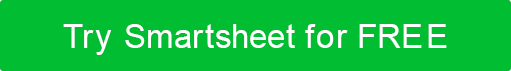 DAY AND DATELOCATIONLOCATIONLOCATIONLOCATIONMEETING TITLEMEETING TITLEMEETING TITLESTART TIMEEND TIME10:30 AM11:45 AMMEETING SUBJECTMEETING SUBJECTMEETING SUBJECTMEETING TYPEMEETING TYPEMEETING CREATED BYFACILITATORMINUTE TAKERTIMEKEEPERTIMEKEEPERCALL-IN NUMBERCALL-IN CODEWEB LINKWEB LINKWEB LINKATTENDEES REQUESTEDATTENDEES REQUESTEDATTENDEES REQUESTEDATTENDEES REQUESTEDATTENDEES REQUESTEDSCHEDULEAGENDA ITEM DESCRIPTIONAGENDA ITEM DESCRIPTIONTO BE PRESENTED BYSTART TIMEDURATION1. Agenda Item Description1. Agenda Item Description10:30 AM1:002. Agenda Item Description2. Agenda Item Description11:30 AM0:15DISCLAIMERAny articles, templates, or information provided by Smartsheet on the website are for reference only. While we strive to keep the information up to date and correct, we make no representations or warranties of any kind, express or implied, about the completeness, accuracy, reliability, suitability, or availability with respect to the website or the information, articles, templates, or related graphics contained on the website. Any reliance you place on such information is therefore strictly at your own risk.